Stagione Sportiva 2021/2022Comunicato Ufficiale N° 60 del 25/10/2021SOMMARIOSOMMARIO	1COMUNICAZIONI DELLA F.I.G.C.	1COMUNICAZIONI DELLA L.N.D.	1COMUNICAZIONI DEL COMITATO REGIONALE	1Modifiche al programma gare del 27/10/2021	1NOTIZIE SU ATTIVITÀ AGONISTICA	1COMUNICAZIONI DELLA F.I.G.C.COMUNICAZIONI DELLA L.N.D.COMUNICAZIONI DEL COMITATO REGIONALECOMUNICAZIONENel presente Comunicato Ufficiale sono riportati i risultati ed i provvedimenti disciplinari adottati relativi alle gare disputate nel trascorso fine settimana da Società che devono disputare gare di recupero nella settimana corrente.Modifiche al programma gare del 27/10/2021CAMPIONATO SECONDA CATEGORIAVisti gli accordi societari la gara PORTA ROMANA/ACQUAVIVA CALCIO avrà inizio alle ore 20,30.NOTIZIE SU ATTIVITÀ AGONISTICAPROMOZIONERISULTATIRISULTATI UFFICIALI GARE DEL 23/10/2021Si trascrivono qui di seguito i risultati ufficiali delle gare disputateGIUDICE SPORTIVOIl Giudice Sportivo, con l'assistenza del segretario Angelo Castellana, nella seduta del 25/10/2021, ha adottato le decisioni che di seguito integralmente si riportano:GARE DEL 23/10/2021 PROVVEDIMENTI DISCIPLINARI In base alle risultanze degli atti ufficiali sono state deliberate le seguenti sanzioni disciplinari. CALCIATORI ESPULSI SQUALIFICA PER UNA GARA EFFETTIVA CALCIATORI NON ESPULSI AMMONIZIONE (III INFR) AMMONIZIONE (II INFR) AMMONIZIONE (I INFR) Le ammende irrogate con il presente comunicato dovranno pervenire a questo Comitato entro e non oltre il 04/11/2021.Pubblicato in Ancona ed affisso all’albo del C.R. M. il 25/10/2021.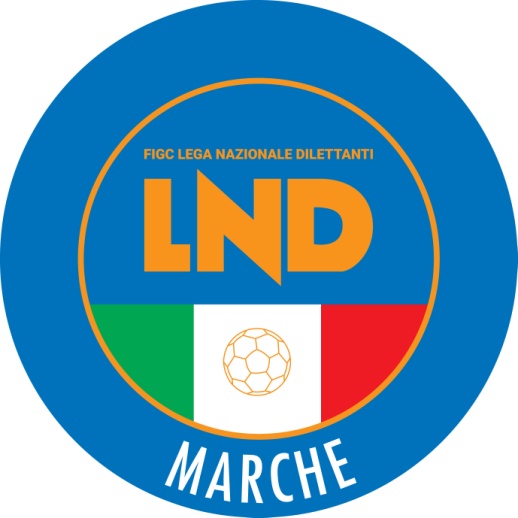 Federazione Italiana Giuoco CalcioLega Nazionale DilettantiCOMITATO REGIONALE MARCHEVia Schiavoni, snc - 60131 ANCONACENTRALINO: 071 285601 - FAX: 071 28560403sito internet: www.figcmarche.it                          e-mail: crlnd.marche01@figc.itpec: marche@pec.figcmarche.itGARBUGLIA GIULIO(CALCIO CORRIDONIA) OGIEVBA DESTINY(CALCIO CORRIDONIA) LAZZARINI STEFANO(MONTICELLI CALCIO S.R.L.) CHORNOPYSHCHUK ROMAN(CIVITANOVESE CALCIO) TARTABINI EDOARDO(CALCIO CORRIDONIA) RENZI SAMUELE(CIVITANOVESE CALCIO) MECOZZI LEONARDO(MONTECOSARO) RUGGERI FEDERICO(MONTECOSARO) FATTORI NICOLO(MONTICELLI CALCIO S.R.L.)   Il Segretario(Angelo Castellana)Il Presidente(Ivo Panichi)